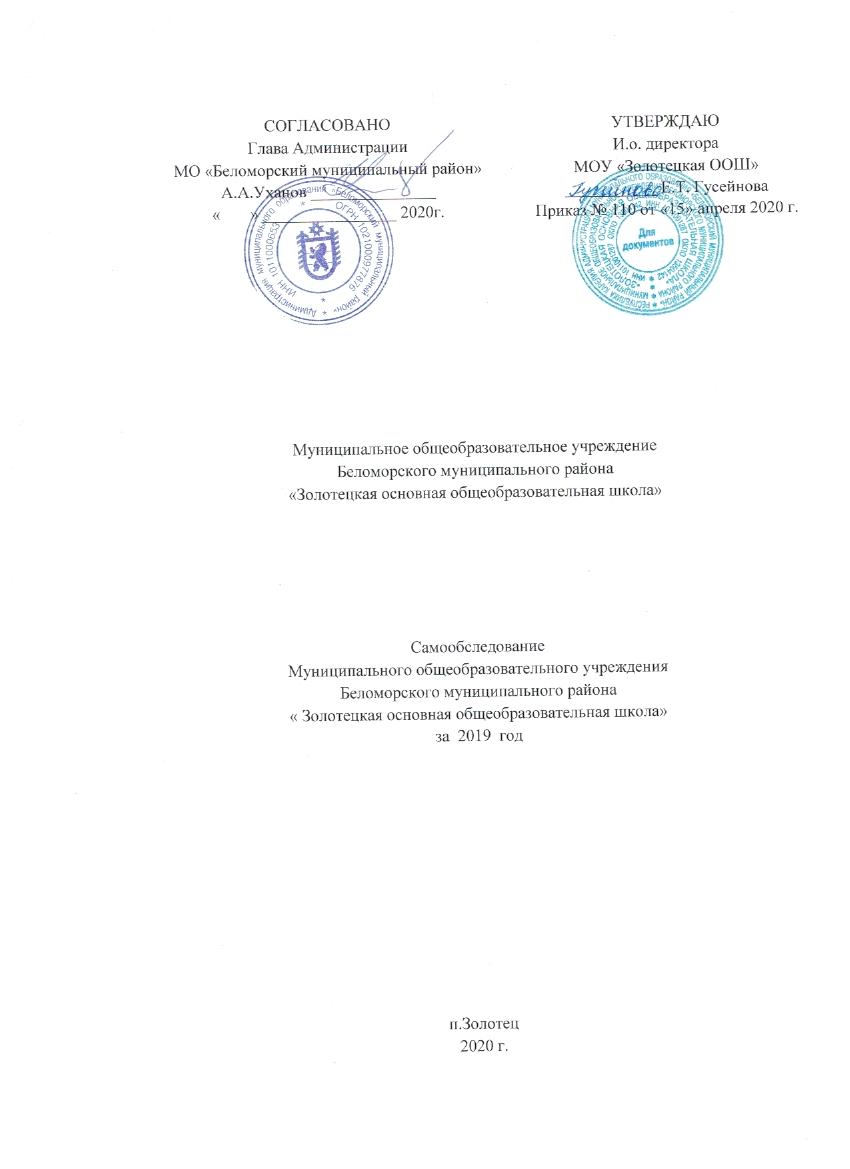      Самообследование Муниципального общеобразовательного учреждения Беломорского муниципального района «Золотецкая основная общеобразовательная школа» за 2019 год содержит комплексный анализ работы школы о результатах и степени обеспеченности потребности участников образовательного процесса по получению качественных образовательных услуг, а также информацию для общественности, учредителя, органов власти о проблемах и направлениях развития учреждения.1.Общая характеристика ОУ 2.  Кадровый анализ.Администрация:Директор: Ющиева Ирина Валентиновна.Тьютор:   Никитина Татьяна НиколаевнаКадровое обеспечение (сентябрь, 2019)В МОУ «Золотецувя ООШ» работают 10 педагогов + 2 (администрация)Директор – 1Тьютор – 1Учителя – 8Администрация – 2 человекаВысшая квалификационная категория – 0 (0%)Соответствие занимаемой должности – 2 (100 %)Первая квалификационная категория  _  0 (0%)Без категории – 0 (0%)Учителя – 8 человекВысшая квалификационная категория – 2 (25%)Первая квалификационная категория  - 1 (12,5%)Вторая квалификационная категория –  0 (0%)Соответствие занимаемой должности – 5 (62,5%)Без категории – 0 (0%)       Педагогический коллектив школы -  9 учителей и 4 воспитателя дошкольных групп. Уровень профессиональной компетентности педагогического коллектива характеризуется стабильностью и остается высоким.Основные направления кадрового обеспечения в 2019 году:создание условий для повышения педагогического мастерства учителей и воспитателей;оказание помощи педагогам по подготовке к аттестации;использование разных форм повышения квалификации педагогов (семинары, курсы, мастер-классы и др.)а) Уровень образования.      б) Уровень квалификации.в) Педагогический стаж.   Аттестация педагогических работников проводится в соответствии с Федеральным законом «Об образовании в Российской Федерации» (ст. 49). Проведение аттестации педагогических работников в целях подтверждения их соответствия занимаемым должностям осуществляется  один раз в пять лет на основе оценки их профессиональной деятельности аттестационной комиссией, самостоятельно формируемой образовательной организацией. По желанию педагогических работников в ГАУ ДПО КИРО -  в целях установления квалификационной категории. В 2019 г  прошли курсовую систему повышения квалификации:Все педагоги ОУ своевременно повышают уровень профессиональной компетентности, являясь слушателями тематических и проблемных курсов повышения квалификации, в том числе и в дистанционной форме.Анализ качественного состава педагогического коллектива показывает положительную динамику роста профессионального уровня педагогов. Все учителя имеют  хорошую теоретическую и методическую подготовку, осознают цели и задачи школы по реализации  образовательных услуг. Все учителя в разной степени совершенствуют свое профессиональное мастерство через самообразование и систему методической работы.   3.Учебные планыШкола осуществляет образовательный процесс в соответствии с уровнями общеобразовательных программ. Учреждение оказывает образовательные услуги в соответствии с лицензией по 3 образовательным программам:Социальная структура семей общеобразовательного учреждения выглядит следующим образом:На 01.09.2019 года в школе обучается 38обучающихся из 28 семей и 23 воспитанника Среди них:-   Малообеспеченные (22семьи);-  Многодетные (9 семей);- Неполные (7 семей);- Матери (отцы) – одиночки (3 семьи);- Разведенные (1семья);- Вдовы (1 семья);- Семьи, в которых: - Один родитель безработный (8семей);Оба родителя  безработные ( -);Семьи беженцев и вынужденных переселенцев (–);- Семьи, где оба родителя – неработающие пенсионеры ( – );- Опекунские семьи, в которых:- Дети – сироты (3 учащ.);- Дети, оставшиеся без попечения родителей (3);- Опекуны с назначением пособия (3);- Количество семей социального риска (1 семья – 1 учащ.);- Количество семей, состоящих на учете в комиссии по делам несовершеннолетних (0);- Количество детей, состоящих на учете в ОУ (1);- Количество детей – инвалидов (1).3. Основные направления деятельности ОУ3.1 Дошкольное образование.        В 2019 учебном году школа продолжила работу над темой «Достижение нового качества образования как условие реализации ФГОС».          В соответствии с целями и задачами методическая работа осуществлялась по следующим направлениям деятельности:Школьные методические объединения. Работа  по темам самообразования. Работа по выявлению и обобщению  педагогического опыта. Открытые занятие, их анализ. Информационно-методическое обслуживание воспитателей. Организация и контроль курсовой подготовки воспитателей. В 2019 учебном году на начало учебного года  в дошкольные группы посещали  23человека:        На конец года 23.Анализ выполнения учебного плана.Учреждение оказывает образовательные услуги в соответствии с лицензией:       Учебный план программы составлен в соответствии с ФГОС и включает образовательную деятельность в соответствии с направлениями развития ребёнка в пяти образовательных областях: «Социально-коммуникативном развитии» (нравственное воспитание, развитие игровой деятельности, ребёнок в семье и обществе, формирование позитивных установок к труду и творчеству, формирование основ безопасности); «Познавательном развитии» (развитие позновательно-исследовательской деятельности, формирование элементарных математических представлений, ознакомление с социальным (окружающим) миром, ознакомление с миром природы); «Речевом развитии» (развитие речи, приобщение к художественной литературе); «Художественно-эстетическом развитии» (музыка, рисование, лепка, аппликация);  «Физическом развитии» (физическая культура в группе, физическая культура на улице); а также  с учётом  национально-регионального компонента  и  социально развивающей среды. Для профилактики утомления детей организуется постоянная смена видов деятельности.   	Объем учебной нагрузки в течение недели определен в соответствии с санитарно-эпидемиологическими требованиями к устройству, содержанию и организации режима работы дошкольных образовательных учреждений (СанПиН 2.4.1.3049-13).         С целью обеспечения  развивающей функции образования, становления личности ребёнка,  раскрытия  его индивидуальных  особенностей  педагоги  использовали в своей работе парциальные программы, такие как: - «Экология»  С.Н.Николаевой – познавательно-речевое направление; - «Безопасность»  И.И.Авдеевой – социально-личностное развитие; - «Здравствуй!»  М.Л.Лазарева – физическое развитие; - «Цветные ладошки»  И.А.Лыковой – художественно-эстетическое направление.Количество занятий в неделю с вариативной частью (региональный компонент) составляло:   1 -  разновозрастная группа: – 1-младшая – 10 (1 ч.36 мин.);   2 - младшая -11 (2 ч. 45 мин);   2 -  разновозрастная группа: – средняя – 12 (4 ч. 00 мин) (1 раз в неделю кружок «Умелые ручки»,);  старшая – 15 (6 ч. 15 мин) (1 раз в неделю кружок «Умелые ручки» и 1 раз в неделю «Поморская горница»); ; подготовительная – 17 (8 ч. 30 мин) (2 раза в неделю кружок «Умелые ручки» и 1 раз в неделю «Поморская горница»).     Учебно-методический комплект включает в себя постоянно обновляющую методическую литературу,  наглядный  и  раздаточный  материал,  дидактические  игры  и  игрушки, технические  средства  обучения,  спортивное  оборудование. Дошкольные группы работают в режиме 5-дневной рабочей недели (с 7.30 до 18.00).           Учебный план полностью выполнен по всем разделам программы:Количество воспитанников по группамРезультаты обученности выпускников.   По итогам диагностики выпускников:  высокий балл не имеет никто, в/с 3 ребёнка,  средний балл 2 человека, низкий 1 человек.      Педагогический коллектив уделяет много внимания здоровьесберегающим технологиям, пропаганде здорового образа жизни, укреплению здоровья детей. Организована летняя оздоровительная работа на июнь.Кадровый анализ.       Педагогический коллектив дошкольных групп – 4 воспитателя.Основные направления кадрового обеспечения в 2019 учебном году:создание условий для повышения педагогического мастерства воспитателей;оказание помощи воспитателей по подготовке к аттестации;использование разных форм повышения квалификации воспитателей (семинары, курсы, мастер-классы и др.)а) Уровень образования.      б) Уровень квалификации.в) Педагогический стаж.Анализ качественного состава педагогического коллектива показывает положительную динамику роста профессионального уровня воспитателей. Все воспитатели имеют  хорошую теоретическую и методическую подготовку, осознают цели и задачи школы по реализации  образовательных услуг. Все воспитатели в разной степени совершенствуют свое профессиональное мастерство через самообразование и систему методической работы.  Педагогический коллектив принимал участие в работе районных методических объединений, семинарах.     Воспитатели дошкольных групп Ерина Е.А, Кудинова Ю.В., Гашкова В.С., Дрягуева Н.В. в своей работе используют новые педагогические технологии в сочетании с дифференцированным подходом к развитию обучающегося, разнообразные методы и приемы, обеспечивающие развитие познавательных интересов и творческих способностей воспитанников.  Работа с родителями.          Школа и семья – два важнейших воспитательно-образовательных института, которые изначально призваны пополнять друг друга и взаимодействовать между собой.             Проведены родительские собрания («Организованное» для двух разновозрастных групп; «Знаете ли Вы своего ребёнка» (в младшей разновозрастной группе), «Развитие речи через художественную литературу» (старшая разновозрастная группа), «Подготовка ребёнка к школе»;оформление стендов для родителей; консультации;выставки детских работ;открытые занятие;тематические праздники (развлечение);    анкетирование родителей «Удовлетворённость населения качеством образования».                Сотрудничество с родителями позволяет повысить эффективность образовательного и воспитательного процесса.      3.2. Учебный план для 1- 4 классов, 5-8 классов, 9 класса.     На 1 сентября 2019 года число учащихся по ступеням обучения: I ступень – 19 обучающихся (4 класса) II ступень – 21 обучающийся  (5классов) На конец  2018 -2019 учебного года  учебного года :I ступень – 18 обучающихся (1 переехал в Беломорск в СОШ №3)II  ступень – 21 обучающийся. На 1 сентября 2019 г. Всего:  38 обучающихся (9  классов)                                      Численность обучающихся по учебным годамНаблюдается сокращение численности обучающихся в 2019 году, так как большая часть населения п. Золотец переехала жить в город Беломорск и Петрозаводск по программе переселения граждан  из ветхого жилья.   	МОУ «Золотецкая ООШ» работает в соответствии с ФГОС НОО (1 – 4 классы), ООО (5, 6, 7, 8,9 классы).Учебный план является нормативным документом образовательного учреждения.Учебный план для 1- 4 классов составлен на основе:-    Федерального государственного образовательного стандарта начального общего образования, утвержденного приказом №373 Министерства образования и науки РФ от 06.10.2009 года;Базисного учебного плана для общеобразовательных учреждений Российской Федерации, утвержденного приказом Министерства образования РФ  от 30.08.2010 г. №889;Приказа №2357 от 22 сентября 2011 года Министерства образования и науки РФ «О внесении изменений в Федеральный государственный образовательный стандарт начального общего образования, утвержденный приказом Министерства образования и науки РФ от 6 октября 2009 года №373»;Приказ Министерства образования и науки Российской Федерации № 1576 от 31 декабря 2015 г. "О внесении изменений в Федеральный государственный стандарт начального общего образования от6 октября 2009 года №373 »Сан ПиН 2.4.2.2821-10 «Санитарно-эпидемиологические требования к условиям и организации обучения в общеобразовательных учреждениях». Учебный план ориентирован на повышение качества образования, развития учащихся, сохранение их здоровья, овладения основами наук.Ввиду малой наполняемости классов объединены 1-4 и 2-3 классы.Промежуточная аттестация проводится по итогам освоения образовательной программы за четверти за год, в формах: контрольная работа, собеседование, опрос, тестирование, защита рефератов и творческих работ, защита проектов. 1 класс за четверть и год не аттестуется.Национально-региональный компонент  государственного образовательного стандарта общего образования реализуется в  рамках соответствующих учебных предметов федерального компонента.Учебный предмет «Иностранный язык (Английский язык)» изучается со второго класса.Третий час учебного предмета физическая культура используется на увеличение двигательной активности и развитие физических качеств учащихся, внедрение современных систем физического воспитания.Учебный предмет «Окружающий мир» является интегрированным. В его содержание дополнительно введены развивающие модули и разделы социально-гуманитарной направленности, а также элементы основ безопасности и жизнедеятельности.Учебный предмет «Искусство (Музыка, Изобразительное искусство)» - 2 часа делится на Искусство (Музыка) – 1 час, Искусство (Изобразительное искусство) – 1 час.«Информатика и информационно-коммуникационные технологии», направленные на обеспечение всеобщей компьютерной грамотности, изучаются в 4 классе в качестве в качестве учебного модуля в рамках курса «Технология».«Основы религиозных культур и светской этики» изучаются с 4 класса один час в неделю по модулю «Основы светской этики» в соответствии с выбором родителей.Из  части,  формируемой  участниками образовательных отношений в 1,2,3, классах  добавляется 1 час на изучение учебного предмета «Русский язык» для  формирования коммуникативной компетенции обучающихся, формирования учебно-языковых, речевых, орфографических умений  и навыков. В 4 классе – 1 час на изучения учебного предмета «Литературное чтение»  с целью формирования умений читать, комментировать, анализировать и интерпретировать художественный текст.Учебный план для 5,6,7,8 классов, обучающихся  по федеральному государственному образовательному стандарту основного общего образования, разработан на основе базисного учебного плана, представленного в Примерной  основной общеобразовательной программе основного общего образования и регламентируется следующими документами:Приказ Министерства образования и науки Российской Федерации № 1897 от 17 декабря 2010 г. "Об утверждении Федерального государственного стандарта основного общего образования"; Приказ Министерства образования и науки Российской Федерации № 1577 от 31 декабря 2015 г. "О внесении изменений в Федеральный государственный стандарт основного общего образования от 17 декабря 2010 г № 1897 "; Постановление Главного государственного санитарного врача РФ от 29.12.2010 г. № 189 «Об утверждении СанПиН 2.4.2 2821-10» «Санитарно-эпидемиологические требования к условиям и организации обучения в общеобразовательных учреждениях» (зарегистрировано Минюстом РФ 3.03.2011г № 19993).         Учебный предмет «Математика» в 7 классе делится на Математика (Алгебра) – 3 часа, Математика (Геометрия) – 2 часа в неделю    Номенклатура учебных предметов федерального компонента сохранена.    В соответствии  с требованиями стандарта внеурочная деятельность  в 5,6,7  классах в МОУ « Золотецкая ООШ»  организуется по направлениям развития личности за рамками  учебного плана во второй половине дня.Распределение часов из части, формируемой участниками образовательного  процесса	В 5,6,7 классах за счет  часов из части, формируемой участниками образовательного процесса, введен интегрированный учебный предмет «Моя Карелия» 1 час в неделю (35 часов в год). Изучение данного предмета обеспечивает развитие практических умений учащихся, способствует формированию целостного представления о живой и неживой природе. В целях обеспечения реализации интересов  и потребностей учащихся и их родителей в 5 классе 1 час  отведен на курс «Основы проектной деятельности» В 7 классе 1 час  использован на увеличение учебных часов, предусмотренных на изучение учебного предмета «Биология». В 8 классе 1 час  использован на увеличение учебных часов, предусмотренных на изучение учебного предмета «Физическая культура ».Учебный план для 9 класса составлен на основе: Учебный план разработан на основе РБУП, утвержденного приказом Министерства образования и по делам молодежи Республики Карелия  № 599 от 05.05.2006г. для  общеобразовательных учреждений РК в соответствии  с санитарно–эпидемиологическими  правилами и нормативами (СанПиН  2.4.2.2821-10 «Санитарно-эпидемиологические требования к условиям и организации обучения в образовательных учреждениях», утвержденными Главным санитарным врачом РФ 29.12.2010г. №189, зарегистрированными в Минюсте РФ 03.03.2011г. №19993), с учетом приказа Министерства образования РК от  23 июня 2011г. № 352 «О внесении изменений в Республиканские базисные  учебные   планы    для  образовательных  учреждений Республики Карелия, реализующих программы начального общего, основного общего и среднего (полного) образования».      Учебный план ориентирован на повышение качества образования, развития обучающихся, сохранения их здоровья, овладения компьютерной грамотностью.       Промежуточная аттестация проводится по итогам освоения образовательной программы за четверти за год, в формах: контрольная работа, тестирование, защита проектов.       Для предпрофильной подготовки – средства дифференциации и индивидуализации обучения, которое позволяет за счет изменений в структуре, содержании и организации образовательного процесса более полно учитывать интересы, склонности и способности, обучающихся в 9 классе  предлагаются следующие курсы: «Использование карт атласа на уроках географии» - 0,5ч, « Деловой русский язык» - 1ч, «Основные вопросы информатики»» - 0,5ч. Кроме того, профориентационная  подготовка проводится в рамках внеклассной работы.      Сохранена номенклатура обязательных предметов и базисное количество часов  на их изучение. Третий час учебного предмета физическая культура используется на увеличение двигательной активности и развитие физических качеств обучающихся, внедрение современных систем физического воспитания.      Учебный предмет «Математика» в 8-9 классах делится на Математика (Алгебра) – 3 часа, Математика (Геометрия) – 2 часа в неделю. Учебный предмет «Искусство (Музыка и ИЗО)» делится  в 8-9 классах на Искусство (Музыка) – 0,5 часа и Искусство (ИЗО) – 0,5 часа.        Региональный (национально-региональный компонент) компонент  изучается  в курсе «Моя Карелия» в 9 классах по 1 часу в неделю и реализуется в  рамках соответствующих учебных предметов федерального компонента (не менее 10% от общего нормативного времени, отводимого на освоение образовательных программ).        Компонент образовательного учреждения используется в полном объеме. В      БУП  школы сбалансирован относительно инвариантной и вариативной части. Для выполнения учебного плана школа обеспечена учителями  соответствующей категории, учебно-методическим комплексом (рабочие учебные программы по предметам, учебники (значащиеся в Федеральном Перечне учебников),  дидактический материал, учебное оборудование).         Учебные  планы полностью выполнены по всем предмета.3.3. Внеурочная деятельность, система дополнительного образованияВ соответствии с федеральными государственными образовательными стандартами начального общего образования (ФГОС НОО) и основного общего образования( ФГОС ООО) основная образовательная программа начального общего образования и основного общего образования  реализуется образовательным учреждением, в том числе, и через внеурочную деятельность. Под внеурочной деятельностью в рамках реализации ФГОС следует понимать образовательную деятельность, осуществляемую в формах, отличных от классно-урочной, и направленную на достижение планируемых результатов освоения основных образовательных программ. Цель внеурочной деятельности является создание условий для проявления и развития ребёнком своих интересов на основе свободного выбора, постижения духовно-нравственных ценностей и культурных традиций, создание условий для физического, интеллектуального и эмоционального отдыха детей.Принципы организации внеурочной деятельности:соответствие возрастным особенностям обучающихся;преемственность с технологиями учебной деятельности;опора на традиции и положительный опыт организации внеурочной деятельности;опора на ценности воспитательной системы школы;свободный выбор на основе личных интересов и склонностей ребёнка.Данные принципы определяют способы организации внеурочной деятельности и они тесно связаны с основным образованием и является его логическим продолжением и неотъемлемой частью системы обучения, созданной в школе. Внеурочная деятельность организуется по направлениям развития личности:Спортивно-оздоровительное  Духовно-нравственное    ОбщекультурноеОбщеинтеллектуальное      СоциальноеЗадачи внеурочной деятельности 1.Развитие личности каждого ребёнка через самореализацию в условиях игровых и творческих ситуаций2.Развитие инициативы и творчества детей3.Воспитание любви к родному краю на основе элементов народного творчества4.Пропаганда здорового образа жизни5.Познакомить учащихся со структурой исследовательской деятельности, со способами поиска информации; 6.Мотивировать учащихся на выполнение учебных задач, требующих усердия и самостоятельности;7.Прививать навыки организации научного труда, работы со словарями и энциклопедиями;Платные дополнительные образовательные услуги и иная приносящая доход деятельность, МОУ «Золотецкая ООШ» не оказываетПо результатам анкетирования  95% родителей  довольны организацией внеурочной деятельности. Интервьюирование обучающихся  показало, что и ребятам нравится заниматься внеурочной деятельностью. Внеурочная деятельность способствует и более успешному усвоению учебного материала, развитию ключевых компетенций и формированию УУД.  Охват детей :На 1 сентября 2019 г – 40 человек – 100% от общего числа обучающихся.                            Расписание внеурочной деятельности 2018-2019  учебный годНачальное общее образованиеОсновное общее образованиеИнформатизация образовательного процесса	МОУ «Золотецкая ООШ» большое внимание уделяет информатизации системы образования. В ОО функционирует 20 компьютеров (2  в дошкольных группах), из них 15 с выходом в Internet. В соответствии с требованиями ФГОС приобретено компьютерное оборудование во все кабинеты школы. В школе ведется постоянная работа по повышению компетентности педагогических кадров и обучающихся в области информационных технологий. Учащиеся и педагоги не только используют готовые цифровые образовательные ресурсы, но и постоянно создают собственные. 	Одним из важнейших направлений деятельности образовательного учреждения является развитие личности обучающихся. 4.Состояние здоровья обучающихся. Внедрение здоровьесберегающих технологий. Организация питания. Режим обучения.Состояние здоровья подрастающего поколения – важнейший показатель благополучия общества и государства, не только отражающий настоящую ситуацию, но и дающий прогноз на будущее.Ежегодно все обучающиеся школы проходят медицинский осмотр  специалистами ЦРБ г. Беломорска.  Большое внимание в здоровьесберегающей деятельности уделяется вопросам предупреждения вредных привычек и наркозависимости обучающихся. Работа в этом направлении осуществляется  через беседы, уроки биологии, ОБЖ, внеклассные мероприятия, классные часы: «Здоровье - это жизнь»;«Личность и алкоголь»;«Горькие плоды «сладкой жизни» или о тяжких социальных последствиях употребления наркотиков»проведение бесед по профилактике злоупотребления алкоголя, токсических и наркотических веществ (ПАВ) для несовершеннолетних;Размещение информационно-методических  материалов на сайте школы.Просмотр видеофильма о вреде алкоголизма;Конкурс плакатов «Вредные привычки» (5-9 классы);Акция ««Курить или не курить?»Акция распространения тематических листовок «Я выбираю жизнь!»Одной из важнейших задач педагогов  является поиск наиболее оптимальных средств сохранения и укрепления здоровья учащихся, создание благоприятных условий для формирования отношения к здоровому образу жизни как к одному из главных путей в достижении успеха. В школе работают спортивные секции, проводятся различные спортивные мероприятия.Традиционным в ОУ является проведение спортивных мероприятий. Это общешкольные дела: День здоровья, первенство школы по спортивным играм,  районные соревнования,  легкоатлетический кросс, мини-футбол, лыжные гонки, веселые старты, квесты, «Мама, папа я – спортивная игра»  и др.Режим обучения пятидневная рабочая неделя для  воспитанников и обучающихся 1-9 классов. Понедельник- пятница с 7.30 – 18.00 ч Начало уроков  в 8 часов 30 минут. 	Продолжительность учебного года в 1 классах –  не менее 33 учебных недели, во 2-х-4х классах – не менее 34 недель, в 5-х-9-х классах - не менее 35 недель (без учета экзаменационного периода).ПродолжительностьПродолжительность учебного года:1 класс – 33 учебные недели;2 – 4 классы – 34 учебные недели;5- 9 классы – от 35 до 37 учебных недель с учетом экзаменационного периода.Продолжительность каникул в течение учебного года – не менее 30 дней, летом – не менее 8 календарных недель. В первом классе в феврале устанавливаются дополнительные недельные каникулы.МОУ «Золотецкая ООШ» работает в одну смену. Начало школьных занятий в 8 часов 30 минут. Продолжительность урока составляет в 1 классе в первом полугодии 35 минут, во втором полугодии - 45 минут; во 2х-9-х классах - 45 минут.Расписание учебных занятий предусматривает перерыв для отдыха и питания обучающихся.Организация питания обучающихся осуществляется в школьной столовой, помещение столовой (50 мест) оборудовано в соответствии с санитарно – эпидемиологическими требованиями.      Школьная столовая полностью укомплектована необходимой посудой. Мытье и дезинфекция производятся с соблюдением всех норм санитарно-гигиенического режима.  Используется двухнедельное цикличное меню в соответствии с нормами СанПиН. Меню школьника составлено из продуктов, поставляемых в школу фирмой ООО «Фортуна» п. Золотец, отличается разнообразием блюд и содержит весь необходимый по калорийности и содержанию витаминов набор продуктов для детского питания.Разработан рациональный режим работы столовой, который соответствует режиму работы школы. Режим работы школьной столовой  включает в себя горячие завтраки.Стоимость завтрака за родительские деньги в школьной столовой 45 руб.Горячим питанием охвачены 100 % обучающихся.Организованное питание в школьной столовой контролируют комиссия по бракеражу, кухонный работник. Режим работы ОУ предусматривает проведение классных часов (1 раз в неделю), организацию внеклассных мероприятий, экскурсий и походов во внеурочное время, занятия в кружках и секциях.Дошкольные разновозрастные группы работают с 7.30 часов до 18.00 часов, по 5-дневной рабочей неделе.4.Управление образовательным учреждением, в том числе самоуправление.5. Содержание и результаты учебной деятельности.  Важным показателем работы педагогического коллектива является качество образования учащихся и их дальнейшая социализация. 2018 - 2019 учебный год     9  класс                      колледж – 1           техникум – 2      МОУ «Золотецкая  ООШ»Качество образования  (2018 – 2019 учебный год) – СправкаУровень обученности – 100 % во всех классах. Уровень обученности (2016-2017, 2017-2018, 2018-2019 учебный год)Качество образования (2016-2017, 2017-2018, 2018-2019 учебный год) учебный год, класс сравнивается с этим же классом – указаны ФИО классного руководителя)Повысилось качество образования в 3,4,6,7,8 классах (классные руководители  - КарельскаяН.В., Тухкина Н.П., Гусейнова Е.Т., Ваврух И.В.)                                                      Динамика результатов.                     Качество обученности и подготовки выпускников (начальная школа)По сравнению с прошлым годом повысилось качество знаний, успеваемость.	Результаты выпускных экзаменов (9 класс)	В 2018-2019 учебном году на ступени основного общего образования к ГИА были допущены 3 из 4  обучающихся . Один оставлен на повторное обучение. По таблице видно, что в этом учебном году очень хорошо выпускники справились с ГИА по географии, информатике. По способностям справились неплохо с русским и математикой.                                                      Результаты обученности. 1.Основная школа. 2. Начальная школа.     Низкое качество знаний в основной школе  объясняется тем, что в школе много детей с низким исходным уровнем способностей (13 человек обучаются по коррекционной программе VII вида, из них 4 человека в начальной школе и 1 ребенок инвалид)  и увеличивается количество детей с низкой мотивацией к обучению (увеличение неблагополучных семей).        Всего пропущено уроков 2062. За год по болезни учениками школы пропущено 1641 урока. (В 2017-2018 учебном году пропущено 4538урока). Можно сделать вывод, что снизилась заболеваемость в 2018-2019учебном году. 421 урок пропущен учеником 9 класса (оставлен на повторный год обучения).        Большая работа была проведена классным руководителем 9-го класса и администрацией по разъяснению «Положения о государственной (итоговой) аттестации выпускников в 2018-2019 учебном году» и подготовке к ГИА как среди учащихся, так и среди родителей 9 класса. Велась постоянная подготовка к экзаменам на уроках и  индивидуальных консультациях во внеурочное время. Выпускники отнеслись серьезно к рекомендациям учителей, в полном составе посещали дополнительные занятия.Сведения о численности несовершеннолетних с ограниченными возможностями здоровья Количественный состав обучающихся школы с ОВЗ не уменьшается. На первой и второй ступенях обучения ежегодно увеличивается количество детей с задержкой психического развития. В связи с этим приоритетным направлением работы ОУ, помимо образовательной деятельности, является коррекционная работа. В течение года шла работа по повышению мотивации к обучению, разработаны программы педагогической поддержки и индивидуального сопровождения детей, нуждающихся в коррекции знаний.Педагогический коллектив стремился использовать разнообразные формы и методы преподавания с целью повышения познавательной активности учащихся  и добиться стабильных  результатов обучения.         Причинами низкого уровня состояния здоровья детей можно считать неблагоприятные жилищные и социальные условия большинства детей, невозможность приобретать дорогостоящие лекарства, обеспечить детям полноценное питание и отдых.      Педагогический коллектив уделяет много внимания здоровьесберегающим технологиям, пропаганде здорового образа жизни, укреплению здоровья детей. Организована работа летней досуговой площадки  (10 человек).Перечень и содержаниеиндивидуально ориентированных коррекционных направлений работы, способствующих освоению обучающимися с особыми образовательными потребностями образовательных программВсеми педагогами ОУ   пройдены курсы ПК по теме «Школа здоровья, благополучия и безопасности как модель образовательной системы, обеспечивающей современное качество образования» (72 часа). 28 марта 2018 г 2 педагога обучались на семинаре по теме « Деятельность службы сопровождения детей с ОВЗ, детей инвалидов, детей, находящихся в трудной жизненной ситуации.». Одно из направлений работы с детьми ОВЗ – тьюторское сопровождение обучающихся (тьютор Никитина Т.Н.). Диагностические обследования.-  Психологом (Буева М.П.) и логопедом (Горшкова М.И.) проводилась   в начале  учебного  года диагностика адаптации   и выдавались  рекомендации каждому родителю. В конце года психолог проводил диагностику адаптации (динамика) и выдавал  заключение родителям. Коррекционная работа. Проводились индивидуальные  и групповые  коррекционные занятия с обучающимися ОВЗ, проводились родительские собрания и индивидуальные беседы , консультации с родителями. Печально, что из штата маленьких школ выводятся такие узкие специалисты, как психолог, логопед и т.д. Но мы тесно сотрудничаем с МОУ «Беломорский ЦППРиК» и вместе решаем волнующие нас вопросы. 6. Работа с обучающимися. (Методическая копилка).        Основная задача школы – создать условия для развития каждого ребенка. Используя дифференцированный подход в учебной деятельности, каждый учитель работает над развитием детей, применяя разнообразные формы и методы,  в частности: индивидуальный подход в объяснении и проверке знаний, консультации, собеседования, исследовательские работы на уроках и внеурочной деятельности, создание проектов, написание рефератов, олимпиады.          В школе создаются условия, включающие расширение содержания образования через:предметные недели: игры, КВН, конференции, соревнования, устные журналы, учебные встречи и т. д;работу школьного музея;предпрофильную подготовку выпускников;занятия внеурочной деятельности;Участие в интеллектуальных конкурсах, олимпиадах. («Русский медвежонок», «Кенгуру»,Учи. ру,  Инфоурок, Час кода, и др.)      Одной из главных целей работы школы является создание и постоянное совершенствование методической системы работы с обучающимися.Принципы педагогической деятельности  в работе с обучающимися:принцип максимального разнообразия предоставленных возможностей для развития личности;принцип возрастания роли внеурочной деятельности;принцип индивидуализации и дифференциации обучения; принцип свободы выбора дополнительных образовательных услуг, помощи, наставничества;принцип комфортности в любой деятельности.                 98% обучающихся 5-9 классов в 2018- 2019 учебном  году  приняли участие в I этапе Всероссийской олимпиады школьников, из них около 79% участвовали в олимпиаде по нескольким предметам. Хорошие результаты показали ученики по предметам технология, физическая культура,  биология, география, литература, история.Дарья Купринович ученица 9 класса  стала победителем муниципального этапа олимпиады по технологии (учитель Тухкина Н.П.), заняла I место, Алина Няттиева ученица 8 класса призером олимпиады. В 2019 году школа продолжила участие в  тестировании в системе СтатГрад.  Летавина Л.А. организовала тестирование учеников 7-9 классов по предметам биология, химия и география. Все работы выполнены без двоек. Гусейнова Е.Т. ежегодно организует участие с учащимися 5-9 классов в едином уроке «Час кода», «Урок цифры».        В системе используются информационно-коммуникационные технологии и проектная деятельность. Сотрудничество педагогов и их совместная деятельность при подготовке проектов, выполнении исследовательских работ укрепляют межпредметные связи. Традиционным в нашей школе стало проведение интегрированных уроков. Например: (литература, Моя Карелия» (Моя Карелия, литература, ИЗО), (физика, литература, ИЗО),  (физика, технология, информатика), «Стихи и песни о Великой Отечественной войне» (литература, музыка) и др.       В школе реализуются дополнительные образовательные программы художественно-эстетической и физкультурно-спортивной направленности.         Основной целью данного направления является: нравственное и художественно-эстетическое развитие личности ребенка в системе дополнительного образования. Кружки художественно-эстетического направления полностью соответствуют функциям дополнительного образования: обучающей, социально-адаптивной, коррекционно-развивающей, воспитательной и влияют на развитие личности ребенка: его интеллекта, самостоятельности мышления, умения анализировать, давать самооценку, развитие волевых качеств. На занятиях формируется вкус, культурный уровень обучающихся. Яркие выступления наших детей на школьных праздниках и муниципальных конкурсах отмечаются всеми зрителями и участниками праздников.       Физкультурно-спортивное направление включает в себя следующие спортивные секции: «Здоровый ребенок – успешный ребенок (подвижные игры)» для обучающихся 1-4 и  «Спортивные игры» для 5-9 классов. Игровая деятельность подчеркивает уникальные возможности не только физические, но и нравственное воспитание детей и подростков, особенно происходит развитие познавательных интересов, выработки воли и характера, формирования умения ориентироваться в окружающей действительности, воспитания чувства коллективизма. Игровой процесс обеспечивает развитие образовательного потенциала личности, ее индивидуальности, творческого отношения к деятельности. Ученики 5-9 классов постоянно принимают участие в муниципальных соревнованиях по мини-футболу, в легкоатлетическом  кроссе среди школьников «Золотая осень». В сентябре 2018 года среди учащихся 2003-2004 г.р. сильнейшими стала Дарья Купринович, ученица 9 класса.Педагогический коллектив  вместе с обучающимися принимал участие в работе районных методических объединений, семинарах, мастер-классах, конференциях, открытых уроках. Ученицы 6 класса Лизунова Анастасия  и Сычева Эльвира  вместе со своим научным руководителем Тухкиной Н.П. приняли участие в муниципальной исследовательской конференции  « Шаг в будущее – 2019». Ученицы стали победителями.
      В феврале  2019 г ученицы 4 класса Гнетнева Анастасия и Семенова Полина участвовали в IX Муниципальной конференции младших школьников « Я- исследователь» и стали призерами в направлении « Культура». Руководитель Тухкина Н.П.и Карельская Н.В.Тухкиной Н.П. с 21-24 мая 2019 г. стала лауреатом Всероссийского фестиваля  музейно-образовательных занятий и музейных уроков «Наследие – детям», участник Всероссийского педагогического конкурса Творческий библиотекарь школы-2019»Под руководством Карельской Н.В. учащиеся начальной школы постоянно  участвуют во Всероссийских межпредметных онлайн- олимпиадах Учи.ру: Дино- олимпиада, « Заврика».Урок- КВН. Была награждена Дипломом. Н.П. Тухкина ( учитель технологии, Моя Карелия) награждена Грамотой за Победу в Муниципальном конкурсе « Лучшая методическая разработка».Команда 3- 4 классов ( учителя Карельская Н.В. и Климашеская А.А.) награждена грамотой за участие в краеведческой игре « Вперед патриоты» , тема  « Беломорск в годы Великой Отечественной войны) Команда начальной школы (учителя Карельская Н.В. и Климашеская А.А.) приняли участие в Турнире юных математиков Беломорской образовательной волости и стали призерами.Тухкина Н.П. участвовала  в Региональном  конкурсе  учебных и методических материалов в помощь организаторам туристско- краеведческой и экскурсионной работы с обучающимися. Награждена дипломом Лауреата в номинации «Методические материалы».Тухкина Н.П. получила свидетельство о публикации, опубликовав на образовательном портале « Знанио» авторскую разработку Брошюру « О чем нам камни говорят» из опыта работы по краеведению.В апреле 2019 г Тухкина Н.П. награждена  «Творческий библиотекарь школы- 2019» за работу « Беломорская Азбука».Карельская Н.В., учитель начальных классов, награждена Дипломом за Iместо во Всероссийской олимпиаде « Педагогический успех»в номинации: Требования ФГОС к работе с родителями.Учащиеся нашей школы активно принимают участие в Международных олимпиадах проекта « Инфоурок» по биологии, географии и показывают хорошие результаты (учитель Летавина Л.А.) « Коллективный проект в школе как средство достижения нового качества образования.» и « Использование онлайн-платформы Учи.ru для повышения качества образования в начальной школе».В марте 2019 года команда 3-4 классов стал призером квест-игры « Моя Карелия». Беломорской образовательной волости. Руководитель Карельская Н.В.Благодарностью от Петрозаводского государственного университета была отмечена Тухкина Н.П. за подготовку победителей XXIV Межрегиональной открытой научно- исследовательской конференции обучающихся « Будущее Карелии». Диплом получили ученицы 6 класса Лизунова Анастасия и Сычева Эльвира в направлении « Гуманитарные науки и языкознание».  Сборная 5-6 классов участвовала в Муниципальном музейно- образовательном проекте « Открой для себя Беломорск» и заняла 2 место в номинации « Макет- панорама» и в номинации « Путевой дневник». Также команда 5-6 классов участвовала в игре « Малая кругосветка» в рамках Муниципального музейно- образовательного проекта « Открой для себя Беломорск» и заняли 3 место. Тухкина Н.П. стала Лауреатом Всероссийского конкурса музейно- образовательных занятий и музейных уроков « Наследие – детям» с работой « Как рубашка в поле выросла».Молодые учителя являются активными участниками молодежного форума.  В школе сильный состав молодых педагогов, желающих и умеющих работать. Лучников В.А. активно проводит физкультурно-спортивную работу в школе. Ученики с удовольствием занимаются на уроках физкультуры и в спортивных секциях. Принимают участие в районных соревнованиях. Команда нашей школы заняла III место в районных соревнованиях по мини-футболу среди команд общеобразовательных школ в рамках Общероссийского проекта «Мини-футбол в школу». Участие в кроссе «Золотая осень», в соревнованиях по Мини-футболу  посвященное 23 февраля, в первенстве Беломорской ДЮСШ посвященное Постникову В.А.К сожалению, мы не можем принять участие во многих муниципальных мероприятиях и соревнованиях, в виду малой наполняемости классов и невозможности собрать команду, отвечающую предъявляемым требованиям. Творческим отношением к делу, способностью к самообразованию и самосовершенствованию отличаются большинство учителей и воспитателей нашей школы: Тухкина Н.П., Карельская Н.В.,  Ваврух И.В..,  Чин О.Э, Филимонова Т.Ф., Летавина Л.А., Климашевская А.А…  Гусейнова Е.Т..  Ерина Е.А, Дрягуева Н.В., Кудинова Ю.В. В своей работе они используют новые педагогические технологии в сочетании с дифференцированным подходом к развитию обучающегося, разнообразные методы и приемы, обеспечивающие развитие познавательных интересов и творческих способностей учеников, стремление к самопознанию.  7 .Методическая работа.Тема  методической работы школы на 2018-2019 учебный год: « Достижение нового качества образования как условие реализации ФГОС»         Основные задачи  методической работы:     Основными задачами  администрации и МО при организации и проведении методической работы являются:Обеспечить усвоение учащимися  и воспитанниками обязательного минимума содержания дошкольного, начального общего образования и основного общего образования на уровне требований федерального государственного образовательного стандарта.Повышение качества знаний и общей культуры учащихся и воспитанников .Активизировать работу по повышению предметной квалификации педагогов в условиях модернизации системы образования.Повысить качество преподавания на основе усвоения и внедрения интерактивных методов преподавания.Совершенствовать работу по взаимодействию с социальными партнерами, поиск и развитие новых форм внеурочной деятельности.Сохранение и укрепление здоровья субъектов образовательного процесса.Совершенствование системы подготовки к ГИА.  Основные направления методической работы:Методическое сопровождение реализации ФГОС дошкольного , начального общего образования и основного общего образования.Методическое сопровождение исследовательской деятельности педагогов, воспитанников  и обучающихся.Организация обеспечения учителей методической литературой, способствовать повышению педагогического мастерства учителей и воспитателей через курсы повышения квалификации, работу МО.Контроль, диагностика и анализ результативности УВП.Изучение и обобщение педагогического опыта учителей и воспитателей.Поиски и совершенствование эффективных форм обучения и воспитания учащихся.Структурная модель методической  работы  МОУ «Золотецкая ООШ».           Методическая работа в школе направлена на внедрение нового в содержание образования, на изучение современных педагогических технологий и их  применение, на формирование УУД у обучающихся. Методическая работа спланирована с учетом темы работы школы и диагностики  УВП, запросов педагогического коллектива, и позволяла решать задачи и проблемы школы:методическое сопровождение реализации ФГОС начального общего образования;методическое сопровождение исследовательской деятельности педагогов и обучающихся;организация обеспечения учителей методической литературой;поддержка творческой инициативы, изучение и обобщение педагогического опыта  педагогов, поиски совершенствования эффективных форм обучения и воспитания учащихся;повышение педагогического мастерства учителей и воспитателей через курсы повышения квалификации, работу МО;совершенствование форм диагностики, контроля и анализа результативности УВП.Высшей формой коллективной методической работы всегда был и остается педагогический совет.   Работа педагогического совета была направлена на решение основополагающих вопросов УВП (согласно теме работы школы) и была результативной и конструктивной, заставляла весь педагогический коллектив объединить усилия для решения задач по повышению качества обучения и воспитания и содействовать развитию личности ребенка.        Методические совещания семинары  позволяют расширить и углубить знания педагогического коллектива по ряду важных проблем педагогики и психологии:      Главной структурой, организующей методическую работу учителей, являются методические объединения. В школе работает два МО, главной задачей которых является оказание помощи учителям в совершенствовании педагогического мастерства: Учителей начальных классов и воспитателей дошкольных групп. Руководитель: Дрягуева Н.В.Классных руководителей:  Гусейнова Е.Т..      Тема работы МО учителей начальных классов и воспитателей дошкольных групп: «Формирование творческой личности через учебно-воспитательный процесс. ФГОС – стандарт второго поколения».Активно работало МО классных руководителей:На заседаниях МО происходит обсуждение  теоретической и практической информации по темам, помогающим совершенствовать УВП, выявлять положительный опыт и недостатки, ставить проблемы.       Таким образом, можно подвести итоги:Сильные стороны методической работы:Стабильный высококвалифицированный педагогический коллектив.Хорошая материально-техническая база.Потенциал для развития.Внедрение инноваций в процесс обучения и  воспитания.Развитое социальное партнерство.Но при этом возникают проблемы, связанные с сокращением числа обучающихся, социально-экономической обстановкой в поселке, низким культурным образовательным уровнем родителей, большим количеством слабоуспевающих детей и ухудшением их здоровья.        Поэтому перед школой стоят задачи:Создание благоприятной обстановки для учащихся через личностно-ориентированное обучение и воспитание.Работа по повышению положительной мотивации к учению среди учащихся и родителей.Поиск наиболее оптимальных форм, методов и приемов обучения и воспитания учащихся.       8.Воспитательная работа.         Сегодня в условиях социальной нестабильности, обострения национальных отношений, утраты духовных ценностей особенно значимой становится роль школы, как гаранта мира и общественной нравственности. Время ставит нас перед необходимостью пересмотреть свои взгляды на воспитательный процесс в общеобразовательном учреждении. «Воспитывать – значит учить жить»,- отмечал А.С.Макаренко.       Цель воспитательной работы школы - создание  условий для достижения учащимися  необходимого для жизни в обществе социального опыта и формирования принимаемой обществом системы ценностей, создание условий для многогранного развития и социализации каждого учащегося в свободное от учёбы время.В 2018- 2019  учебном году коллектив школы продолжал решать следующие воспитательные задачи:формирование у школьников системы духовно-нравственных ценностей,  готовности к самостоятельному нравственному выбору;  формирование у школьников гражданской ответственности и правового самосознания;развитие познавательной и социальной  активности учащихся, воспитание ответственного отношения к учебе, сознательной  дисциплины, потребности в самосовершенствовании и самореализации;формирование основ культуры общения и построения межличностных отношений, развитие организаторских, партнерских и лидерских качеств, коммуникативных навыков; воспитание самостоятельности и инициативности, приучение к различным видам общественной деятельности, развитие творческой индивидуальности и креативности.    На основе выдвинутых задач были сконструированы воспитательные планы и программы, план воспитательной работы школы, планы работ классных коллективов.    В воспитательной работе школы сформирована система социально-значимых традиций, определены приоритетные направления деятельности: гражданско-патриотическое; спортивно–оздоровительное; экологическое; духовно–нравственное; художественно-эстетическое; сотрудничество с родителями; развитие системы дополнительного образования.         Одним из важнейших приоритетов обновления содержания образования является модернизация и развитие гражданско-патриотического воспитания с целью формирования у подрастающего поколения любви к Родине, школе, близким людям, бережного отношения к народной памяти, уважения к историческому прошлому страны. Традиционное проведение государственных праздников: День Конституции России, День независимости России, День государственного флага, День народного единства, День воинской славы России, и др. способствует формированию у детей гражданской позиции и воспитанию патриотизма.          Традиционные праздники проходят в нашей школе душевно и интересно: День знаний, День учителя, День Матери, Новогодние праздники, День Семьи, День Святого Валентина, День защитника Отечества, 8 марта, Масленичная неделя, День смеха, День космонавтики, Праздник мира и труда, 9 МАЯ. В процессе подготовки к ним развиваются коммуникативные, речевые, целостно-мировоззренческие, социально-нравственные, музыкально-творческие и др.  компетенции учеников, совместная работа с товарищами и родителями содействует проявлению уважения к окружающим людям.       Очень активно для проведения классных мероприятий и общешкольных праздников используются педагогами современные учебно-методические пособия и Интернет-ресурсы. Применение различных презентаций и видеороликов значительно усилило эффект общешкольных мероприятий, внесло новую струю в проводимые праздники. Все активнее в подготовку вовлекаются школьники, что способствует их общему развитию и воспитанию.       Совместная работа с РОВД, ГИБДД, МЧС, ГИМС, отделом по защите прав детей, центром психологической помощи была призвана содействовать правовому воспитанию обучающихся. Встречи со специалистами этих организаций не реже одного раза в четверть, совместные рейды в семьи «Группы риска», беседы классных руководителей и работа над «Правилами для учащихся», «Правилами дорожного движения», «Правилами пожарной безопасности», «Правилами поведения в лесу, на водоемах, в быту» способствовали формированию навыков безопасного поведения согласно возрастному уровню. Проводились дни безопасности, День защиты детей, День толерантности, акции «Скажи жизни - ДА!», «Нет курению, наркомании, алкоголизму!».         Единые классные часы, посвященные государственной символике, основным законам государства и крупным политическим событиям России пополняли знания детей в области «Государство и право».        Был разработан план работы школы по профилактике наркомании, токсикомании, табакокурения, алкоголизма с целью профилактики правонарушений среди учеников и стремлению к здоровому образу жизни. В рамках этого плана прошли мероприятия: конкурсы плакатов, дискуссии, акции, неделя здоровья, осенний и весенний марафоны, встречи с работниками здравоохранения, правоохранительных органов, беседы по профилактике правонарушений, ознакомление учащихся с правами и обязанностями. Велась работа с семьями в данном направлении: проводились родительские рейды, тематические родительские собрания, индивидуальная работа с семьями, находящимися в социально-опасном положении.         Классными руководителями ежегодно проводятся исследования по раннему выявлению курения, употребления спиртных напитков, токсических средств и причин, побудивших к этому. Под постоянным наблюдением находятся подростки, склонные к правонарушениям. Не выявлено ни одного наркозависимого ребенка. На учете в ПДН не состоит ни  один ученик нашей школы. Все учащиеся и их родители, составляющие «группу риска», находятся под постоянным контролем и со стороны классных руководителей, и со стороны администрации школы. Поэтому следует продолжать работу по профилактике правонарушений среди обучающихся и их родителей.         Коллективно-творческие дела, прошедшие в этом году были направлены не только на  повышение правовой грамотности и стремлению к здоровому образу жизни учеников нашей школы, но и организации их совместной работе с родителями и учителями.        Целью спортивно-оздоровительного направления являлось создание наиболее благоприятных условий для сохранения и укрепления здоровья учащихся, формирования у  школьников отношения к здоровому образу жизни как к одному из главных путей в достижении успеха.        Профилактические беседы, проводимые медицинскими работниками и работниками центра психологической помощи были направлены на реализацию данных целей.        Классные руководители и администрация школы вели постоянный контроль за освещением и санитарным состоянием учебных кабинетов и школы, соблюдением санитарно-гигиенических требований к уроку, предотвращением перегрузки учебной деятельностью, организацией горячего питания школьников и воспитанников. Следует отметить, что нарушений не наблюдалось, соответствующие требования выполнялись.       Организация работы с «Правилами для учащихся», «Правилами дорожного движения», «Правилами пожарной безопасности», «Правилами поведения в лесу, на водоемах, в быту» призвана приучить школьников к соблюдению норм безопасного поведения.       Планы классных руководителей предусматривали реализацию целенаправленных мероприятий по укреплению и сохранению здоровья учащихся, пропаганде здорового образа жизни..       Каждым классным руководителем разработан и реализован комплекс мер по охране и укреплению здоровья детей, включающий в себя организацию и проведение каникулярного отдыха детей, инструктажей по правилам техники безопасности, мероприятий по профилактике частых заболеваний учащихся, детского травматизма на дорогах, наркомании, токсикомании, табакокурения, встреч родителей и детей с представителями правоохранительных органов, работниками ГИБДД, медработниками, экскурсий, участие коллектива класса в Днях здоровья, спортивных внутришкольных мероприятиях.      В прошедшем учебном году школьники приняли участие в районном кроссе, спортивных соревнованиях по мини-футболу, и др.         К сожалению, снизить уровень заболеваемости обучающихся не удалось, поэтому одним из приоритетных направлений воспитательной работы в школе остается спортивно-оздоровительное направление.            В МОУ «Золотецкая ООШ» созданы все необходимые условия для формирования экологической культуры, экологических взглядов и убеждений учащихся. Цель экологического воспитания в популяризации экологических знаний, воспитании у детей бережного отношения к окружающему миру, участие детей в решении экологических проблем.          Конкурсы, утренники, экологические викторины,  выставки, конкурсы поделок из природного материала, конкурсы рисунков и плакатов по охране природы пополняют знания учеников, воспитывают бережное отношение к предметам и объектам окружающего мира.           Каждую зиму ученики начальной школы вместе с классными руководителями организовывают «Птичью столовую», которую ежедневно наполняют кормом.          В становлении личности учащихся школа большую роль отводит художественно-эстетическому воспитанию, которое способствует развитию творческих задатков, способностей, дарований и талантов. В школе проводилась традиционная работа:  школьные вечера, утренники, праздничные концерты, выставки творчества, экскурсии. Ученики от 8 до 14 лет с удовольствием занимаются эстрадным пением и танцами  и принимают участие в общешкольных мероприятиях и районных конкурсах.          Особое внимание отводилось выявлению творческих способностей и наклонностей учащихся, вовлечению  их в разнообразную творческую внеурочную деятельность. В течение года все дети приняли участие в одном или нескольких вечерах, творческих конкурсах. Для эффективного творческого развития личности ребенка налажена тесная связь с сельской библиотекой,.        Низкий уровень нравственности современного общества поставил перед школой задачу духовно – нравственного воспитания  учащихся. Педагогический коллектив пришел к выводу о необходимости использования поуровневого подхода в нравственном просвещении, которое представляет собой не простое перечисление определенных норм поведения, а усвоение детьми более высокого уровня духовно-нравственной культуры в своем поведении. Особое внимание уделялось проведению этических бесед, ситуативным ролевым играм и тренингам нравственного самосовершенствования.         Основными целями школы являются: формирование положительного отношения к учению, развитие познавательной активности, формирование интеллектуальных способностей ребенка на основе разнообразных форм и методов внеурочной деятельности, таких как игры,конференции, соревнования, устные журналы, учебные встречи и т.д.; занятия в кружках и секциях; участие в различных конкурсах, работе школьного музея	Схема взаимодействия школы.10.  Работа с родителями.        Воспитательная работа школы не может строиться без учета того, что индивидуальность ребенка формируется в семье. Анализ социального положения показал, что в школе обучаются дети из самых разных семей: рабочие – 73,3%, служащие – 9,7%, пенсионеры – 2,4%, безработные – 14,6%. Растет количество семей малообеспеченных, неполных.          Школа и семья – два важнейших воспитательно-образовательных института, которые изначально призваны пополнять друг друга и взаимодействовать между собой. Целенаправленность и эффективность данной работы обеспечивались по следующим направлениям деятельности: диагностика семьи, взаимоотношения с родителями учащихся, работа с нестандартными семьями, организация полезного досуга.           Проведены классные родительские собрания, организационные, тематические, итоговые, общешкольные родительские собрания, тематические консультации.            Анализ анкетирования родителей, посещающих занятия показал, что 90% полностью удовлетворены учебно-воспитательным процессом в школе,  10 %Проведенное анкетирование показывает, что родители в целом положительно относятся к школе.          Особую тревогу вызывают социально неблагополучные семьи. В этом году на внутришкольном контроле стояло 10 таких семей. Неблагополучная семья, как известно, типичное явление современной России. Степень и причины ее неблагополучия разные, начиная от внутрисемейных конфликтов, и до полной потери родителями материнского и отцовского инстинкта. В подобных семьях забота о детях только мешает и озлобляет. Поэтому «следствие» неблагополучных семей – «трудные» дети. Такие семьи находятся под постоянным контролем.          Сотрудничество с родителями позволяет повысить эффективность образовательного и воспитательного процесса.Совместно с заместителем директора по ВР, учителями, классными руководителями,  педагогом-психологом, выявлены «трудные» дети, социально-опасные семьи, составлен план работы. Проводились регулярные обследования жилищно-бытовых условий. Проанализирован образовательный уровень родителей учащихся, создан банк данных подростков, нуждающихся в социальной защите, опеке, составлены списки многодетных семей, опекаемых детей. В актах обследования, в картах персональных учета семьи содержится оценка условий воспитания, выводы и предложения по устранению выявленных недостатков, отражается, какая работа была проведена в семье, и какие рекомендации были даны по воспитанию ребенка. 9. Материально- техническое обеспечение ОУ. В образовательном учреждении все кабинеты и дошкольные группы обеспечены компьютерами, интерактивными досками, видеопроекторами. 1) Количество компьютеров, использующихся в учебном процессе, 15 шт., в том числеа) имеющих выход в Интернет, шт. – 15б) находящихся в локальной сети ОУ, шт. –15в) видеопроекторы – 13 шт.г) интерактивные доски- 9 шт.д) телевизоры- 3 шт.е) музыкальный центр – 1 шт.2) Количество кабинетов, оснащенных автоматизированными рабочими местами (компьютер, проектор, интерактивная доска), шт. – из 9 кабинетов – все 9.3) Соотношение количества школьников к количеству компьютеров, использующихся в учебном процессе, чел./шт. – 2/1В кабинете начальной школы имеются 4 ноутбука для занятий. Кабинет музыки оснащен музыкальными инструментами: фортепиано, горны, барабаны, синтезатор. Приобретены новые колонки, микрофоны, стойки под микрофоны. 4) Наличие художественной литературы для детей дошкольного возраста (кол-во экз.)–100 шт.5) Наличие методических комплектов и пособий по реализуемой комплексной программе дошкольного образования и парциальным программам – 90%6) Библиотечно-информационное обеспечение образовательного процесса.1) Библиотечный фонд учебной литературы, шт. – 97902) Процент обеспеченности комплектом учебников в соответствии с федеральным перечнем учебников, рекомендованных МО РФ, % - 100%3) Количество ЦОРов, шт. -25	Образовательное учреждение на 100% обеспечено учебной и художественной литературой, на 100 % обеспечено компьютерной техникой. В каждом классе: компьютеры, интерактивные доски, принтеры, видеопроекторы, есть ноутбуки (на 2 обучающихся приходится 1 компьютер).	В ОУ имеется спортивное оборудование: шведские стенки- 2 шт, обручи, мячи, теннисный стол , гимнастические маты, тренажеры- 4 шт., кольца и сетки для волейбола и баскетбола, футбольные ворота , лыжи (все обучающиеся обеспечены) . Около школы есть  небольшой стадион, футбольные ворота, уличная стенка, горка.                                                                             Итоги.       В МОУ «Золотецкая ООШ» созданы хорошие условия для комфортной и продуктивной профессиональной деятельности:-  у каждого учителя есть свой кабинет с персональным компьютером, медиатехникой и возможностью выхода в Интернет;- расписание занятий составлено рационально для каждого педагога;- обеспечена своевременная курсовая переподготовка;- финансируются поездки по инициативе учителей на проблемные семинары, конкурсы, соревнования и т.п.;- из школьного компонента учебного плана всем желающим выделяется время для реализации программ, направленных на развитие детей ;- используются практико-ориентированные формы повышения профессиональной компетентности в рамках работы педагогических советов и методических семинаров.Диагностика показывает положительное влияние процесса воспитания на большинство учащихся. Сопоставление полученных данных с целями, содержанием и способами организации процесса воспитания помогает сделать выводы о том, что воспитательная система школы работает стабильно.   Однако нельзя отрицать и  ряд проблем, существенно осложняющих организацию  воспитательной  работы:классные руководители и педагоги дополнительного образования не всегда могут сформировать у школьников активную гражданскую позицию, систему ценностей здорового образа жизни и способности противостоять вредным привычкам, ответственное отношение к семье. к сожалению, увеличивается число обучающихся с отклонениями в здоровье. большинство школьников имеют недостаточно высокий уровень социальной адаптации к современному обществу: не имеют практических навыков применения предметных знаний для решения жизненно важных проблем, не владеют способами деятельности в различных жизненных ситуациях.           Необходимо уделять особое внимание вовлеченности детей группы социального риска и детей с особыми образовательными потребностями в  систему дополнительного образования школы, систематически вести  индивидуальную работу с родителями по пропаганде дополнительного образования. Выявлены недочеты в работе педагогического коллектива с родителями. У  педагогов – воспитателей недостаточно развита степень партнерства с родителями и общественностью.          Есть необходимость работать над повышением уровня воспитанности учащихся: как начального  звена, так и старших, формировать у детей основы культуры поведения. Еще не у всех учащихся сформировано чувство сознательной дисциплины, негативное влияние на отдельных учащихся оказывает социальная среда. Не удовлетворяет уровень культуры общения отдельных школьников со сверстниками, в процессе обучения и воспитания имеются трудности в работе с неблагополучными семьями. Продолжает иметь место ряд нарушений Устава школы подростками. А это означает, что одной из главнейших задач воспитательной работы школы в новом учебном году должна стать работа,  как с детьми, так и родителями по нравственному воспитанию.            Таким образом, важнейшие задачи воспитания в следующем учебном году – формирование у школьников гражданской ответственности и правового самосознания, духовности и культуры, инициативности, самостоятельности, толерантности, способности к успешной социализации в обществе и активной адаптации на рынке труда.          Указанные выше недостатки являются отражением проблем  в системе образования в целом и  в организации воспитательного процесса школы: отсутствие совершенных методов диагностики, использование неэффективных технологий воспитания.       На решение этих важных вопросов будет направлена воспитательная работа в новом учебном году.Полное наименование организацииМуниципальное общеобразовательное учреждение Беломорского муниципального района «Золотецкая основная общеобразовательная школа»Краткое наименование организацииМОУ «Золотецкая ООШ»УчредительАМО "Беломорский муниципальный район»Год создания1961 годРегистрация (по Свидетельству о регистрации)ОГРН  1021000977953Юридический адрес186509, Республика Карелия, Беломорский район, п. Золотец, ул. Золотецкая, д. 18-а (здание школы)186509, Республика Карелия, Беломорский район, п. Золотец, ул. Центральная, д. 8-а (здание дошкольных групп)Фактический адрес186509, Республика Карелия, Беломорский район, п. Золотец, ул. Золотецкая, д. 18-а (здание школы)186509, РеспубликаКарелия, Беломорский район, п. Золотец, ул. Центральная, д. 8-а (здание дошкольных групп)Адрес электронной почтыzolschool62@yandex.ruАдрес официального сайтаhttp://schoolzol.ru/Адрес в www.bus.gov.ruhttp://bus.gov.ru/pub/agency/117422?activeTab=1Миссия:Обеспечение доступности и высокого качества образования, отвечающего социальным потребностям и способствующего успешности каждого участника образовательного процесса.Цель:Воспитание, обучение, присмотр, уход и оздоровление детей в возрасте от 1,5 лет  до 7 лет в дошкольных группах. Создание условий для раскрытия способностей каждого ученика, воспитания порядочного и патриотичного человека, личности, готовой к жизни в высокотехнологичном, конкурентном мире, способной к  самосовершенствованию, саморазвитию, умеющей самостоятельно ставить и достигать серьёзные цели, принимать грамотные решения в разных жизненных ситуациях.Задачи:Обеспечить реализацию гарантированного государством права граждан на получение общедоступного бесплатного дошкольного, начального общего, основного общего образования в пределах государственных образовательных стандартов.Обеспечить воспитание, обучение, присмотр, уход и оздоровление детей в возрасте от 2 месяцев до 7 лет;Сформировать общую культуру личности воспитанников и обучающихся на основе усвоения обязательного минимума содержания образовательных программ.Сформировать у воспитанников и обучающихся адекватную современному уровню знаний и уровню образовательной программы (ступени обучения) картину мира.Сформировать человека и гражданина, интегрированного в современное ему общество и нацеленного на совершенствование этого общества.Создать основы для осознанного выбора и последующего освоения обучающимися профессиональных образовательных программ.Всего пед.работниковВысшая кв.кат.Первая кв.кат.Вторая кв.кат.Соответствие заним.должн.Без категории102 (10%)1 (10%)0 7 (70%)0 (0%)школадошкольное образованиеВысшее профессиональное81Неполное высшее--Среднее профессиональное23Среднее --      школадошкольное образованиеВысшая квалификационная категория2-I квалификационная категория11Соответствие занимаемой должности63До 5 лет5-10 лет10-20 летСвыше 20 лет0436Лучников Василий Александрович«Здоровьесберегающие технологи в деятельности учителя физической культуры в условиях реализации ФГОС ОО»Карельская Наталья Валерьевна«Актуальные вопросы теории и методики преподавания в начальной школе в соответствии с ФГОС НОО»Филимонова Татьяна ФедоровнаАктуальные вопросы преподавания русского языка в условиях реализации ФГОС ОО"Чин Ольга ЭдуардовнаАктуальные вопросы преподавания физики в условиях реализации ФГОС ОО"дошкольнаядо 7 лет4 группы23I уровень1-4 классы4 класса - комплекта19II уровень5-9 классы5 классов - комплектов21№Образовательные программыОбразовательные программыОбразовательные программыЗадача№НаименованиеУровеньНормативныйсрок обученияЗадача1Основная общеобразовательная программа дошкольного образованияДошкольное образование5 летВоспитание и развитие детей дошкольного возраста, охрана и укрепление их физического и психического здоровья, развитие индивидуальных способностей и необходимой коррекции нарушений развития этих детях, помощь семье2Основная общеобразовательная программа начального общего образованияНачальное общее образование4 годаРазвитие и воспитание обучающихся, овладение ими чтением, письмом, счётом, основными навыками учебной деятельности, элементами теоретического мышления, простейшим навыкам самоконтроля, культурой поведения и речи, основами личной гигиены и здорового образа жизни3Основная общеобразовательная программа основного общего образованияОсновное общее образование5 летСоздание условий для воспитания, становления и формирования личности обучающегося, развития его склонностей, интересов и способности к социальному самоопределению№Образовательные программыОбразовательные программыОбразовательные программыЗадача№НаименованиеУровеньНормативныйсрок обученияЗадача1Основная общеобразовательная программа дошкольного образования «От рождения до школы» Н.Е Вераксы, Т.С. Комаровой, М.А.Васильевой 2017 год.Дошкольное образование5 летВоспитание и развитие детей дошкольного возраста, охрана и укрепление их физического и психического здоровья, развитие индивидуальных способностей и необходимой коррекции нарушений развития этих детях, помощь семье.ГруппыКол-воРанняя группа1 младшая группа2 младшая группаСредняя группаСтаршая группаПодготовительная группаМладшая разновозрастная группа7-34---Старшаяразновозрастная группа16---466Учебный год 2018-2019Количество человекУровниУровниУровниУровниУчебный год 2018-2019Подготовительная группаВВ/ССН/СПодготовительная группа6(0 человек)0%(3 человека)50%(2 человека)33,3%(1 человек)16,7%Всего100%100%100%100%100%дошкольное образованиеВысшее профессиональное1Неполное высшее-Среднее профессиональное3Среднее -дошкольное образованиеВысшая квалификационная категория-I квалификационная категория1Не имеют квалификационной категории3До 5 лет5-10 лет10-20 летСвыше 20 лет130Классы2016-2017 учебный год2016-2017 учебный год2017-2018 учебный год2017-2018 учебный год2018-2019 учебный год2018-2019 учебный годКлассыкол-во классовкол-во обучающихсякол-во классовкол-во обучающихсякол-во классовкол-во обучающихся1171512218161531618174110161551417156141415713141481614139191614Всего957      950      939Направление деятельностиДни неделивремя проведенияназваниеСпортивно-оздоровительноесреда14.00 «Здоровый ребенок -успешный ребенок» (подвижные игры) (1-4класс)Общекультурноепонедельник14.00«Танцевальная студия» (1-4 класс)Общекультурноепонедельник13.15«Театральная студия» (3,4 класс)Общекультурноесреда12.20«Театральная студия» (3,4 класс)Общеинтелектуальноевторник13.00 «Мой друг компьютер» (1,2класс)Общеинтелектуальноечетверг14.00  «Удивительный английский»(2-4 класс)Духовно-нравственноепятница12.20«Рост» (развитие, общение, самооценка, творчество)(1-3 класс)Социальноевторник12.15«Поморская изба» (1,2 класс)Социальноечетверг9.30«Поморская изба» (дошкольные группы)Направление деятельностиДни неделиВремя проведенияНазваниеСпортивно-оздоровительноечетверг15.00«Спортивные игры»Спортивно-оздоровительноесреда15.00«Спортивные игры»Общекультурноепонедельник15.00«Танцевальная студия»Общеинтелектуальноевторник14.10«Занимательный английский»Духовно-нравственноепятница14.10Совет старшеклассниковСоциальноепятница13.15«Дружный коллектив»ПредметУровень обученности(в %)Качество образования (в %)Уровень обученности (средний, в %)Качество образования по классу (сред., %)Средний балл по предмету2 класс (Кл.рук. Климашевская А.А.)2 класс (Кл.рук. Климашевская А.А.)2 класс (Кл.рук. Климашевская А.А.)2 класс (Кл.рук. Климашевская А.А.)2 класс (Кл.рук. Климашевская А.А.)2 класс (Кл.рук. Климашевская А.А.)Русский язык10060,010084,4,3,6Литературное чтение10080.010084,4,4,2Английский язык10080,010084,4,4,2Математика10060,010084,4,3,8Окружающий мир10080.010084,4,4,2Музыка10010010084,4,5,0Изобразительное искусство10010010084,4,4,6Технология10010010084,4,4,6Физическая культура10010010084,4,4,83 класс (Кл.рук. Карельская Н.В.)3 класс (Кл.рук. Карельская Н.В.)3 класс (Кл.рук. Карельская Н.В.)3 класс (Кл.рук. Карельская Н.В.)3 класс (Кл.рук. Карельская Н.В.)3 класс (Кл.рук. Карельская Н.В.)Русский язык10042,910077,83,7Литературное чтение10071,410077,84,3Английский язык10042.910077,83,6Математика10042,910077,83,7Окружающий мир10010010077,84,5Музыка10010010077,85,0Изобразительное искусство10010010077,84,7Технология10010010077,84,7Физическая культура10010010077,84,74 класс (Кл.рук. Карельская Н.В.)4 класс (Кл.рук. Карельская Н.В.)4 класс (Кл.рук. Карельская Н.В.)4 класс (Кл.рук. Карельская Н.В.)4 класс (Кл.рук. Карельская Н.В.)4 класс (Кл.рук. Карельская Н.В.)Русский язык100100100100%4,4Литературное чтение100100100100%5.0Английский язык100100100100%4,2Математика100100100100%4,6Окружающий мир100100100100%5,0Музыка100100100100%5,0Изобразительное искусство100100100100%5,0Технология100100100100%5,0Физическая культура100100100100%5,05 класс (Кл.рук. Тухкина Н.П.)5 класс (Кл.рук. Тухкина Н.П.)5 класс (Кл.рук. Тухкина Н.П.)5 класс (Кл.рук. Тухкина Н.П.)5 класс (Кл.рук. Тухкина Н.П.)5 класс (Кл.рук. Тухкина Н.П.)Русский язык10040.010063,13,4Литература10060,010063,13,6Английский язык10020,010063,13,2Математика10060,010063,13,6История10040.010063,13.4Биология10020,0     10063,13.2География10060,010063,13.6Музыка10010010063,14,4Изобразительное искусство10080,010063,14,4Физическая культура10080,010063,14,2Технология10010010063,14,6Моя Карелия10060,010063,13.8Проектная деятельность10010010063,14.46 класс (Кл.рук. Тухкина Н.П..)6 класс (Кл.рук. Тухкина Н.П..)6 класс (Кл.рук. Тухкина Н.П..)6 класс (Кл.рук. Тухкина Н.П..)6 класс (Кл.рук. Тухкина Н.П..)6 класс (Кл.рук. Тухкина Н.П..)                                                       Русский язык10040,010086,1%3,4Литература100100,010086,1%4,6Английский язык10060,010086,1%3,6Математика10080,010086,1%4,0История10080,010086,1%3,8Обществознание100100,010086,1%4,2Биология100 80,010086,1%3,8География10080,010086,1%3,8Музыка100100,010086,1%4,6Изобразительное искусство100100,010086,1%4,6Физическая культура100100,010086,1%4,6Технология100100,010086,1%4,6Моя Карелия100100,010086,1%4,67 класс (Кл.рук. Гусейнова Е.Т.)7 класс (Кл.рук. Гусейнова Е.Т.)7 класс (Кл.рук. Гусейнова Е.Т.)7 класс (Кл.рук. Гусейнова Е.Т.)7 класс (Кл.рук. Гусейнова Е.Т.)7 класс (Кл.рук. Гусейнова Е.Т.)Русский язык100010046,9%3,0Литература10075,010046,9%3.8Английский язык10025,010046,9%3,3Математика.Алгебра100010046,9%3,0Математика.Геометрия100010046,9%3,0Информатика и ИКТ10010010046,9%4,0История10050,010046,9%3.5Обществознание10050,010046,9%3,5Биология10050,010046,9%3,5География10075,010046,9%3,8Физика100010046,9%3.0Музыка10050,010046,9%3.5Изобразительное искусство10075,010046,9%3,8Физическая культура100100,010046,9%5,0Технология10050,010046,9%4,8Моя Карелия10050,010046,9%3,58 класс (Кл.рук. Гусейнова Е.Т.)8 класс (Кл.рук. Гусейнова Е.Т.)8 класс (Кл.рук. Гусейнова Е.Т.)8 класс (Кл.рук. Гусейнова Е.Т.)8 класс (Кл.рук. Гусейнова Е.Т.)8 класс (Кл.рук. Гусейнова Е.Т.)Русский язык100010047,0%3.0Литература10033.310047,0%3,3Английский язык10033.310047,0%3,3Математика.Алгебра100010047,0%3,0Математика.Геометрия100010047,0%3,0Информатика и ИКТ10033.310047,0%3,3История10033,010047,0%3,3Обществознание10033,310047,0%3,3Биология10033,310047,0%3,3География100100,010047,0%4,0Физика10033,310047,0%3,3Химия10033,310047,0%3,3Музыка10010010047,0%4,3Изобразительное искусство-            -10047,0%-Физическая культура10010010047,0%5,0Технология10010010047,0%4,3Моя Карелия10066,610047,0%3,6ОБЖ10066,610047,0%4,09 класс (Кл.рук. Ваврух И.В.)9 класс (Кл.рук. Ваврух И.В.)9 класс (Кл.рук. Ваврух И.В.)9 класс (Кл.рук. Ваврух И.В.)9 класс (Кл.рук. Ваврух И.В.)9 класс (Кл.рук. Ваврух И.В.)Русский язык10025,010062,52,8Литература10075,03,5Английский язык1000,02,8Математика.Алгебра10050,03,3Математика.Геометрия10050,03,3Информатика и ИКТ10075,03,5История10050,03,3Обществознание10075,03,5Биология10050,03,5География10075,04,3Физика10050,03,3Химия10050,03,5Искусство. Музыка100100,05,5Искусство. Изо100100,04,5Физическая культура100100,04,8Моя Карелия10075,03,8Кол-во4 и 52Качество знанийуспеваемость2016-201795056%100%2017 – 2018 62033%100%2018-2019 550100%100%Учебный годПредметКол-во учащихся«5»«4»«3»«2»2016-2017 Русский язык915302016-2017 Математика90261(оставлен на повторное обучение)2016-2017 Информатика400402016-2017 Обществознание 100102016-2017 География624002016-2017 Биология101002016-2017 Химия210102017-2018Русский язык602402017-2018Математика603302017-2018Информатика610502017-2018География624002018- 2019 гРусский язык301202018- 2019 гГеография3       30002018- 2019 гМатематика301202018- 2019 гИнформатика30300Учебный годуспеваемостьКачество знанийОтличники«2»2016-201798%15%112017-2018100%16%--2018-2019 98%14,2%-12016-2017100%43%3-2017-2018100%41.6%2-2018- 2019 100%55.5%2-2016 - 20172017 – 20182018 – 2019(на 1 сентября 2019 года)Категории обучающихся/количество чел.555140задержка психического развития91212умственная отсталость (интеллектуальные нарушения)000расстройства аутистического спектра-00слепые, слабовидящие-00нарушения речи000нарушения опорно – двигательного аппарата0--тяжелые множественные нарушения  (синдром Дауна)-00со сложным дефектом (ЗПР, нарушения речи), (умственная отсталость, нарушения речи, опорно – двигательного аппарата)000С иными ограничениями возможностей здоровья000дети - инвалиды011Диагностическая работа включает:-  выявление особых образовательных потребностей, обучающихся с ОВЗ при освоении основной образовательной программы основного общего образования;-проведение комплексной социально-психолого-педагогической диагностики нарушений в психическом и (или) физическом развитии обучающихся с ОВЗ; -определение уровня актуального и зоны ближайшего развития, обучающегося с ОВЗ,   выявление его резервных возможностей;- изучение развития эмоционально-волевой, познавательной, речевой сфер и личностных особенностей обучающихся;-изучение социальной ситуации развития и условий семейного воспитания ребёнка;-изучение адаптивных возможностей и уровня социализации ребёнка с ОВЗ;- мониторинг динамики развития, успешности освоения образовательных программ основного общего образования. Коррекционно-развивающая работа включает:- разработку и реализацию комплексного индивидуально ориентированного социально-психолого-педагогического и медицинского сопровождения в условиях образовательного процесса обучающихся с ОВЗ;-выбор оптимальных для развития ребёнка с ОВЗ коррекционных программ/методик, методов и приёмов обучения в соответствии с его особыми образовательными потребностями;-  организацию и проведение индивидуальных и групповых коррекционно-развивающих занятий, необходимых для преодоления нарушений развития и трудностей обучения;-коррекцию и развитие высших психических функций, эмоционально-волевой, познавательной и речевой сфер;- развитие универсальных учебных действий в соответствии с требованиями основного общего образования;-развитие и укрепление зрелых личностных установок, формирование адекватных форм утверждения самостоятельности, личностной автономии;-формирование способов регуляции поведения и эмоциональных состояний;-развитие форм и навыков личностного общения в группе сверстников, коммуникативной компетенции;-развитие компетенций, необходимых для продолжения образования и профессионального самоопределения;- формирование навыков получения и использования информации (на основе ИКТ), способствующих повышению социальных компетенций и адаптации в реальных жизненных условиях;-социальную защиту ребёнка в случаях неблагоприятных условий жизни при психотравмирующих обстоятельствах.Консультативная работа включает:-выработку совместных обоснованных рекомендаций по основным направлениям работы с обучающимися с ОВЗ, единых для всех участников образовательного процесса;-консультирование специалистами педагогов по выбору индивидуально ориентированных методов и приёмов работы с обучающимися с ОВЗ;-консультативную помощь семье в вопросах выбора стратегии воспитания и приёмов коррекционного обучения ребёнка с ОВЗ; -консультационную поддержку и помощь, направленные на содействие свободному и осознанному выбору обучающимися с ОВЗ профессии, формы и места обучения в соответствии с профессиональными интересами, индивидуальными способностями и психофизиологическими особенностями.Информационно-просветительская работа предусматривает:- информационную поддержку образовательной деятельности обучающихся с ОВЗ, их родителей (законных представителей), педагогических работников;-  различные формы просветительской деятельности (лекции, беседы, информационные стенды, печатные материалы), направленные на разъяснение участникам образовательного процесса— обучающимся (как имеющим, так и не имеющим недостатки в развитии), их родителям (законным представителям), педагогическим работникам — вопросов, связанных с особенностями образовательного процесса и сопровождения обучающихся с ОВЗ- проведение тематических выступлений для педагогов и родителей (законных представителей) по разъяснению индивидуально-типологических особенностей различных категорий детей с ОВЗ. Педсоветы1.«Анализ работы школы за 2018-2019 г, утверждение плана работы на 2019-2020 учебный год» 2. «Духовно – нравственное воспитание и образование в процессе  преподавания  школьных  предметов  и  во внеурочной деятельности»3.«Управление качеством образования  в 2018/2019 учебном году–проблемы, перспективы»4 - «Основные  направления  работы  школы  по  завершению учебного года»Методические семинарыИх результативность1. «Условия успеха в познавательно- исследовательской деятельности  в дошкольных группах ( ФГОС)»Младший дошкольный возраст: -способствовать вхождению воспитанников в проблемную игровую ситуацию (ведущая роль педагога);- активизировать желание искать пути разрешения проблемной ситуации (вместе с педагогом);-развивать способность пристальному и целенаправленному обследованию объекта;2 «Формы организации учебно- исследовательской деятельности на уроке»Совместная с детьми работа по осмыслению и принятию цели предстоящей деятельности и постановке учебных задачВыбор средств, адекватных целиВыбор действия в соответствии с возможностями ученикаИспользование проблемных ситуаций, споров, дискуссийСоздание ситуации успехаТема МОИх результативность1. Обсуждение и утверждение плана работы МО на 2019-2020 учебный год.Составление и утверждение плана работы МО.Утверждение рабочих программ начальной школы и образовательной программы дошкольной группы.Итоги проверки готовности кабинетов к новому учебному году.Внесение изменений в темы самообразования учителей и воспитателей.Концепции и примерная программа воспитания и социализации младших школьников.2. Создание ситуации успеха в учебной деятельности младших школьников и воспитанников дошкольных групп.Технологические операции создания ситуации успеха.Система методов создания ситуации успеха на уроке, внеурочной деятельности и на занятиях дошкольных групп.Диагностика эмоционального состояния обучающихся в ходе УВП.3. Особенности учебной мотивации у младших школьников с ОВЗ: проблемы, пути и методы формирования.Создание условий для формирования культурно-нравственных ценностей у воспитанников и обучающихся с ОВЗ.Проблемы формирования социально одобряемых моделей поведения.Профилактика агрессивного, девиантного и делинквентного поведения обучающихся.Из опыта работы с семьями из группы социального риска.4. Контроль – оценочная деятельность учителя в условиях реализации ФГОС.Система контроля и оценки – важная социальная задача.Виды контроля результатов обучения, методы и формы реализации контроля.Преемственность дошкольного, начального образования и среднего звена.Итоги диагностического контроля дошкольников и выпускников начальной школы.Методическая копилка-обзор методических находок учителей и воспитателей.Тема МОИх результативность1. Утверждение плана работы МО классных руководителей на 2019 учебный год.Анализ работы классных руководителей за прошлый учебный год. Утверждение плана работы МО на 2019 учебный год.2. Организация внеурочной деятельности в соответствии с требованиями нового стандарта образования.Организация внеурочной деятельности в 1классах в соответствии с ФГОС.Выступление, отчет  педагогов дополнительного образования. Подготовка праздничных мероприятий к Новому году.3. Роль классного руководителя в работе с семьями социального риска.Характеристика семей, относящихся к группе социального риска.Организация работы с семьями социального риска.Обмен опытом работы.4. Круглый стол "Подведем итоги".Самоанализ классных руководителей.Анализ общешкольных мероприятий.Обмен опытом работы.Учебные помещения, используемые в образовательном процессеПроцентное соотношение учебно-лабороторного оборудования от необходимого количества (в соответствии с перечнями, рекомендованными письмом Минобрнауки России от 1 апреля . № 03-417 «О перчне учебного и компьютерного оборудования для оснащения общеобразовательных учреждений), %Начальная школа100%Русский язык100%Обществознание100%ЕстествознаниеЛитература100%Иностранный язык100%Математика100%Информатика100%История100%ЭкономикаПравоПриродоведение95%География95%Физика95%Химия95%Биология95%Музыка95%ИЗО90%МХКТехнология90%ОБЖ90%Библиотека100%Администрация 100%